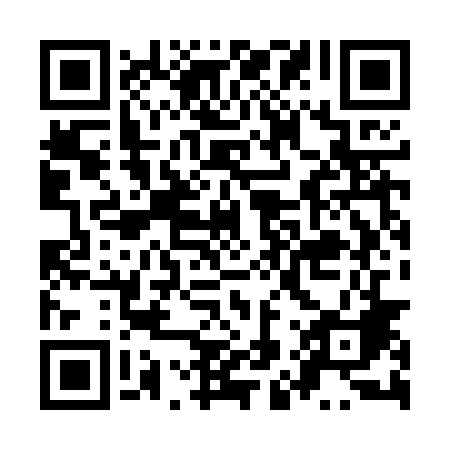 Ramadan times for Swiecko, PolandMon 11 Mar 2024 - Wed 10 Apr 2024High Latitude Method: Angle Based RulePrayer Calculation Method: Muslim World LeagueAsar Calculation Method: HanafiPrayer times provided by https://www.salahtimes.comDateDayFajrSuhurSunriseDhuhrAsrIftarMaghribIsha11Mon4:314:316:2412:124:036:006:007:4712Tue4:284:286:2212:114:056:016:017:4913Wed4:264:266:2012:114:066:036:037:5114Thu4:234:236:1712:114:086:056:057:5315Fri4:214:216:1512:104:096:076:077:5416Sat4:184:186:1312:104:106:096:097:5617Sun4:154:156:1012:104:126:106:107:5818Mon4:134:136:0812:104:136:126:128:0019Tue4:104:106:0612:094:156:146:148:0220Wed4:084:086:0312:094:166:166:168:0521Thu4:054:056:0112:094:186:176:178:0722Fri4:024:025:5912:084:196:196:198:0923Sat3:593:595:5612:084:206:216:218:1124Sun3:573:575:5412:084:226:236:238:1325Mon3:543:545:5212:074:236:246:248:1526Tue3:513:515:4912:074:246:266:268:1727Wed3:483:485:4712:074:266:286:288:1928Thu3:463:465:4512:074:276:296:298:2129Fri3:433:435:4212:064:286:316:318:2430Sat3:403:405:4012:064:306:336:338:2631Sun4:374:376:381:065:317:357:359:281Mon4:344:346:351:055:327:367:369:302Tue4:314:316:331:055:337:387:389:333Wed4:284:286:311:055:357:407:409:354Thu4:254:256:281:045:367:427:429:375Fri4:224:226:261:045:377:437:439:406Sat4:194:196:241:045:387:457:459:427Sun4:164:166:221:045:407:477:479:448Mon4:134:136:191:035:417:497:499:479Tue4:104:106:171:035:427:507:509:4910Wed4:074:076:151:035:437:527:529:52